 Архитектура персонального компьютера Название устройства Изображение Изображение Назначение устройства Основные характеристики Фирмы - производители Устройства внутри системного блока Устройства внутри системного блока Устройства внутри системного блока Устройства внутри системного блока Устройства внутри системного блока Устройства внутри системного блока  Материнская плата  Материнская плата 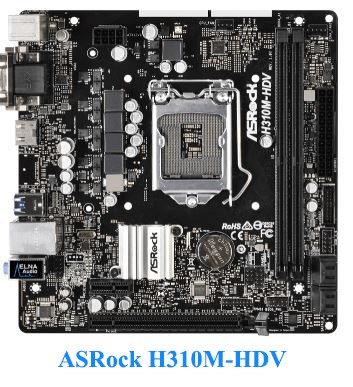  Основной функцией платы является возможность присоединения к компьютеру разнообразных периферийных устройств и дополнительных компонентов, которые способны расширить возможности персонального компьютера. На всех материнских платах расположены некоторые компоненты: — Процессорный сокет, в который устанавливается процессор, а над ним вентилятор. — Системная шина. Это проводники,  Процессор SocketLGA1151 v2  Поддерживаемы е процессоры Intel 8th Generation Core  Поддержка многоядерных процессоров есть  Чипсет  Intel H310  BIOS  AMI  Поддержка EFI  ASRock расположенные по внутренней поверхности материнской платы. — Определенные слоты для установки памяти компьютера. — Слоты для плат расширения. Предназначены для установки дополнительных плат, к примеру, карт памяти. Каждая материнская плата обладает определенным количеством, в зависимости от модели платы, разъемов ввода и вывода.     есть  Поддержка SLI/CrossFire  нет  Память  DDR4 DIMM, 2133-2666 МГц  Количество слотов памяти  2  Поддержка двухканального режима  есть  Максимальный объем памяти 32 ГБ  Дисковые контроллеры IDE  нет  SATA количество разъемов SATA 6Gb/s: 4  Слоты расширения 1xPCI-E x16, 1xPCI-E x1  Звук     7.1CH, HDA, на основе Realtek ALC887  Процессор  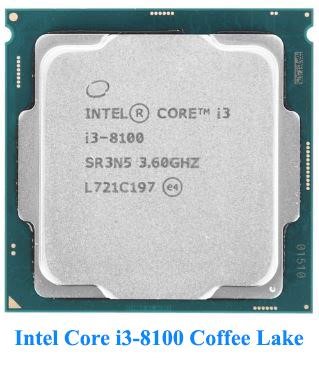    Функции состоят в реализации разнообразных математических подсчетов и синхронизация взаимодействия частей структуры компьютера. Процессоры есть как в обычных ПК, так и в разнообразных приборах, используемых в быту и промышленности, например, в современных стиральных машинах, устройствах печати и других. Кроме этого, так называемые, программные процессоры, к примеру, текстовый микропроцессор(англ.: word proccesor), представляющий из себя средство анализа текстов. В данной статье будут рассматриваться виды процессоров, некоторые их характеристики,   4-ядерный процессор, Socket LGA1151 v2  частота 3600 МГц  объем кэша L2/L3: 1024  КБ/6144 КБ   ядро Coffee Lake   техпроцесс 14 нм интегрированное графическое ядро   встроенный контроллер памяти Intel Core  основные функции. Видеокарта  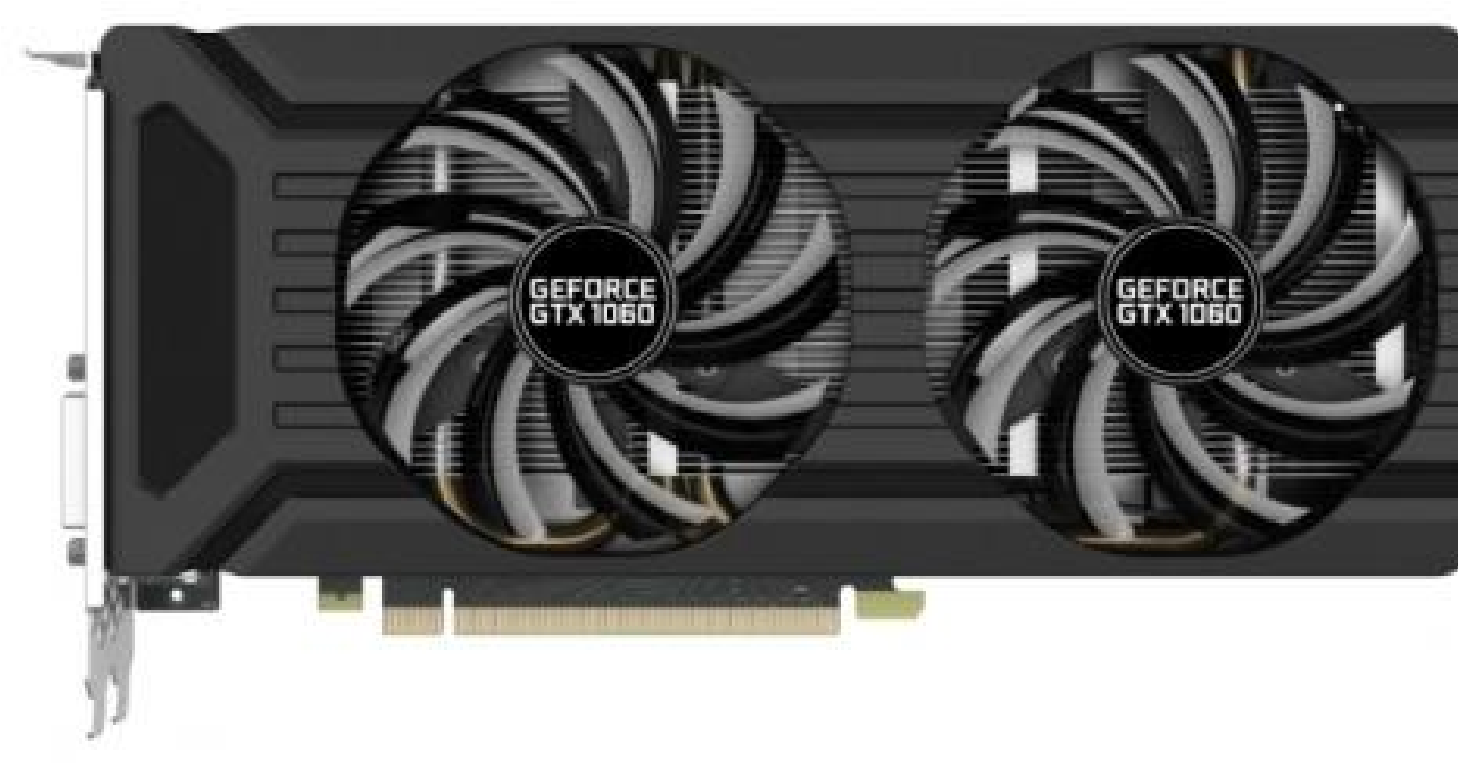 Её функция состоит в преобразовании информации, хранящейся на носителе, в графическую и последующем выводе этой информации на экран. В данном случае говорится о 3D и 2D графике. Первоначально обработкой графической информации полностью занимался центральный процессор (CPU), затем был создан 2D акселератор для обрисовки рабочего стола и курсора, а уже после 3D ускоритель.  6144 МБ видеопамяти GDDR5 частота ядра/памяти: 1506/8000 МГц разъемы DVI, HDMI, DisplayPort x3 поддержка DirectX 12, OpenGL 4.5, Vulkan работа с 4 мониторами Nvidia Corporation и AMD Оперативная память 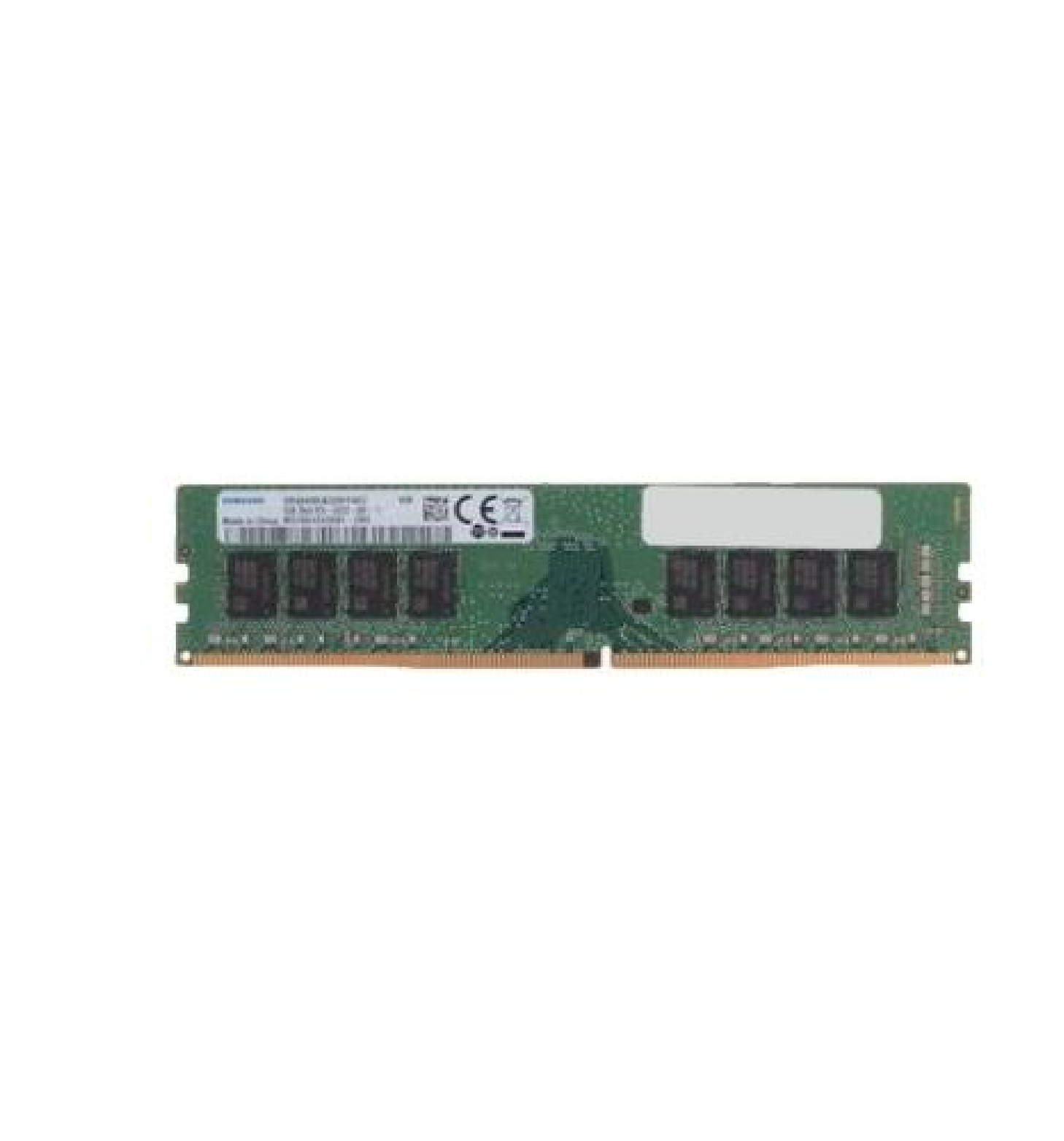 Оперативная память выполняет функцию временного хранения данных и команд, которые необходимы процессору для выполнения определённых операций. Поступление данных в оперативную память происходит напрямую или через сверхбыструю память. Вся информация хранятся только при включенном компьютере, а после его выключения все данные стираются.  1 модуль памяти DDR4  объем модуля 8 ГБ  форм-фактор DIMM, 288контактный  частота 2400 МГц  CAS Latency (CL): 17  Kingston  Hynx  Crual Блок питания 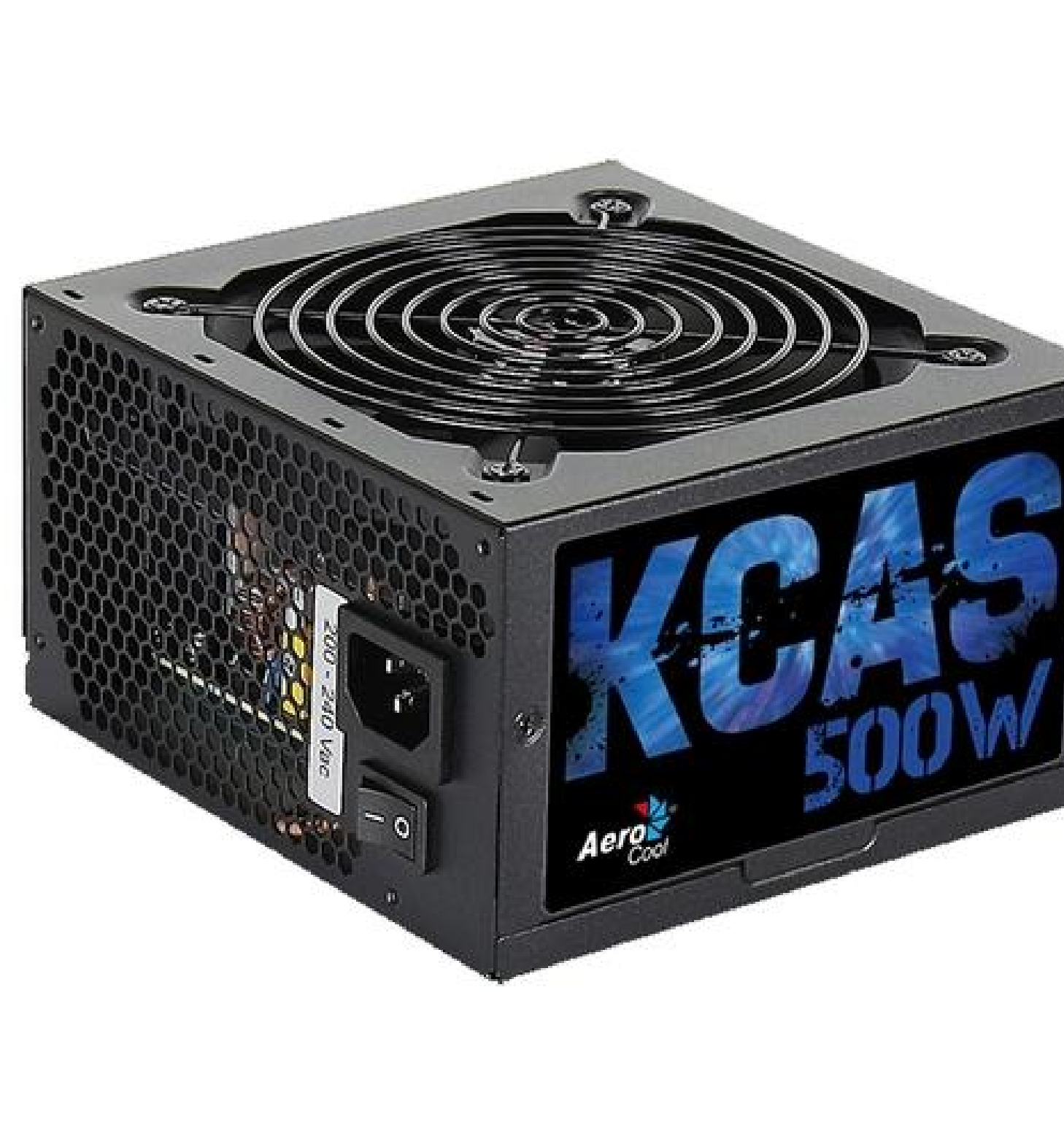 Вторичный источник электропитания, предназначенный для снабжения узлов компьютера электроэнергией постоянного тока путём преобразования сетевого напряжения до требуемых значений  блок питания ATX мощностью 500 Вт стандарт ATX12V 2.3 охлаждение: 1 вентилятор (120 мм) уровень шума  30 дБА Super Flower Sea Sonic Chieftec Устройства ввода информации Устройства ввода информации Устройства ввода информации Устройства ввода информации Устройства ввода информации  Компьютерная мышь 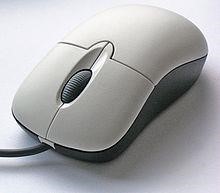  Координатное устройство для управления курсором и отдачи различных команд компьютеру. проводная мышь для правой руки интерфейс USB для настольного компьютера, игровая  светодиодная, 8 клавиш  разрешение сенсора мыши 3200 dpi  размеры (ШxВxД): 80x42x120 мм   A4tech,     genius,     logitech Компьютерная клавиатура 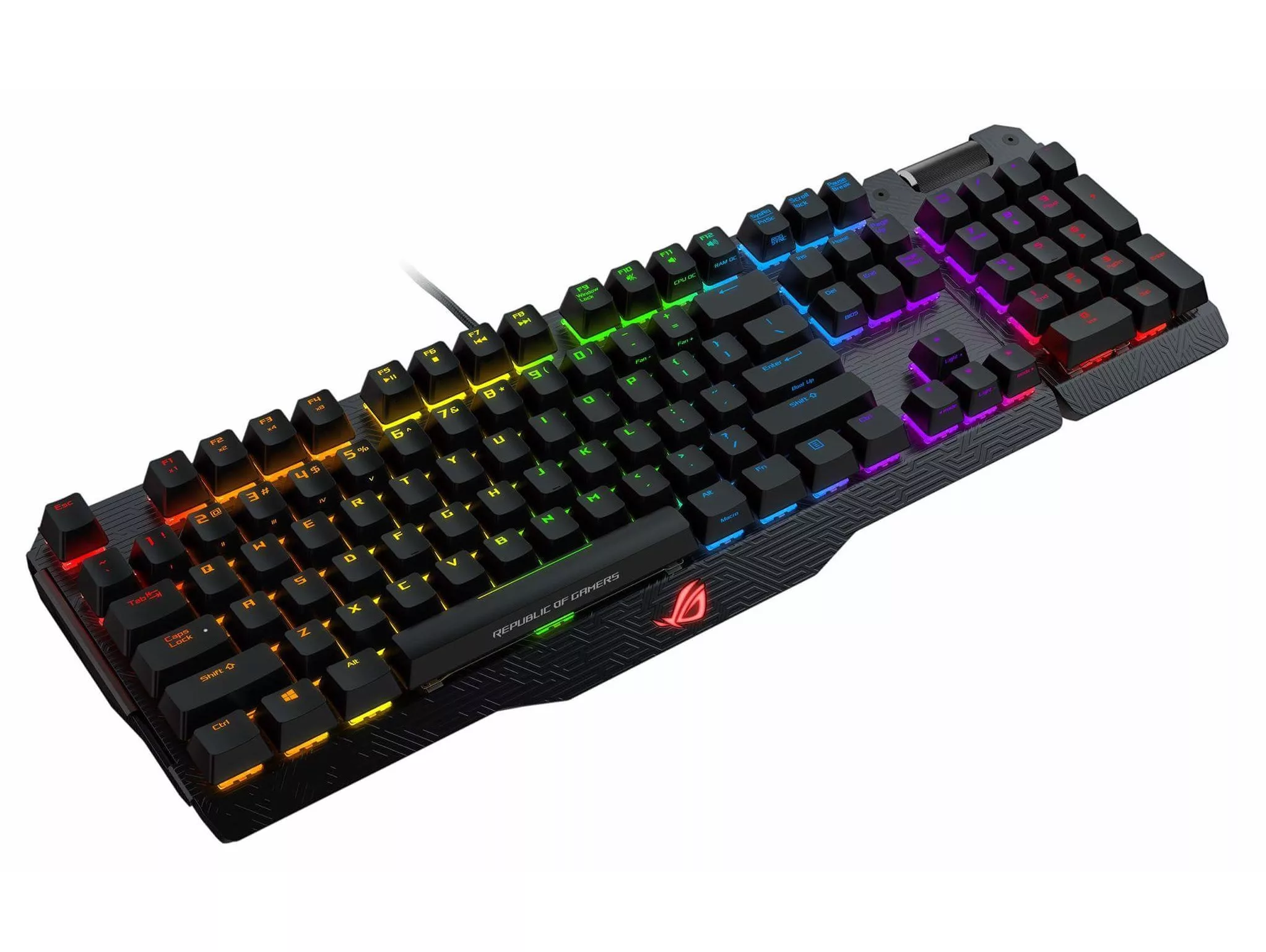 Периферийное устройство для ввода алфавитно-цифровой информации, а также управления операционной системой путем применения специальных комбинаций «горячих» клавиш.

Комплектация игровая клавиатураНазначениенастольный компьютерИнтерфейс подключенияUSBЦветчерныйКлавиатураКонструкция классическаяТипмембраннаяЦифровой блокестьПодсветка клавишестьКоличество клавиш109Количество дополнительных клавиш5ГабаритыРазмеры (ШxВxГ)495x42x240 ммВес1020 гRazerLogitechHPGeniusMicrosoftA4techМикрофон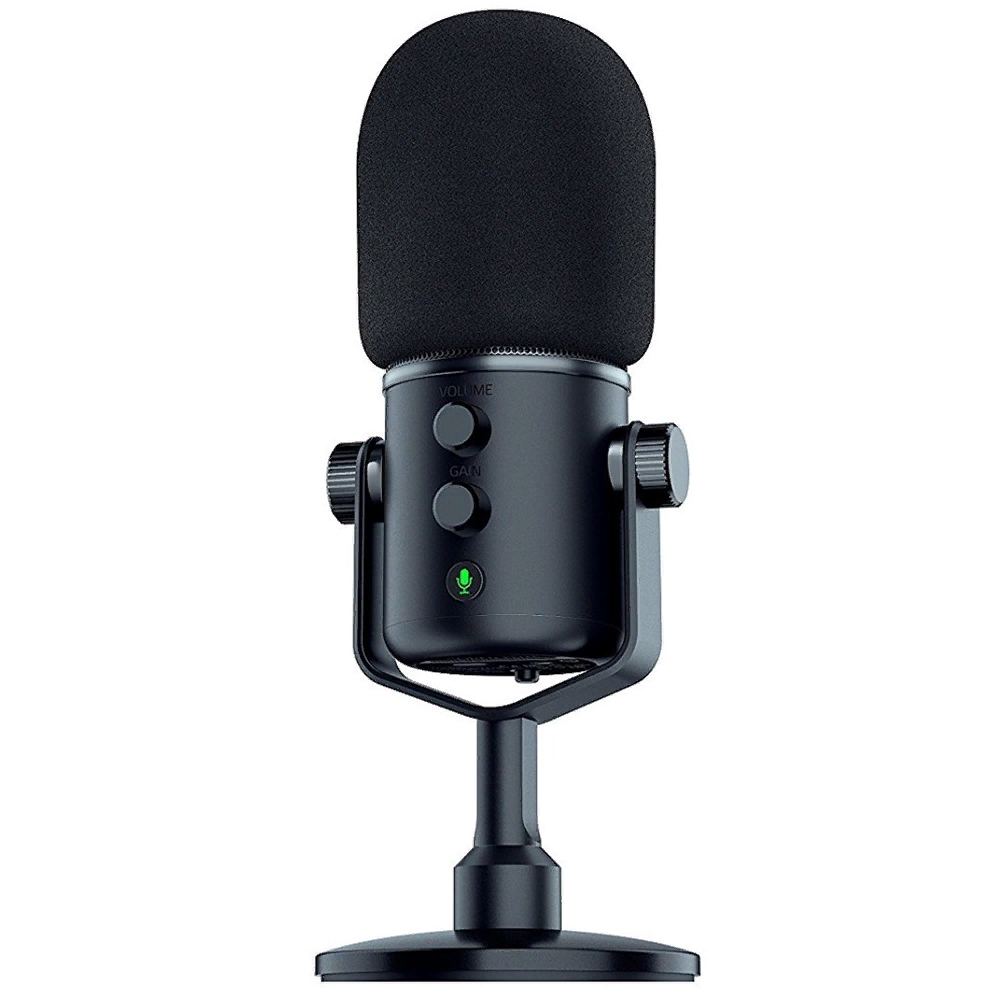 Электроакустический прибор, преобразующий акустические колебания в электрический сигнал.ТипконденсаторныйКонструкциянастольныйНазначение для компьютераДиаграмма направленностикруговаяРазъемUSB/mini jack 3.5 mmМин. частота50 ГцМакс. часота16000 ГцПитаниепо USBДлина кабеляDefenderGeniusSvenLogitechHamaСканер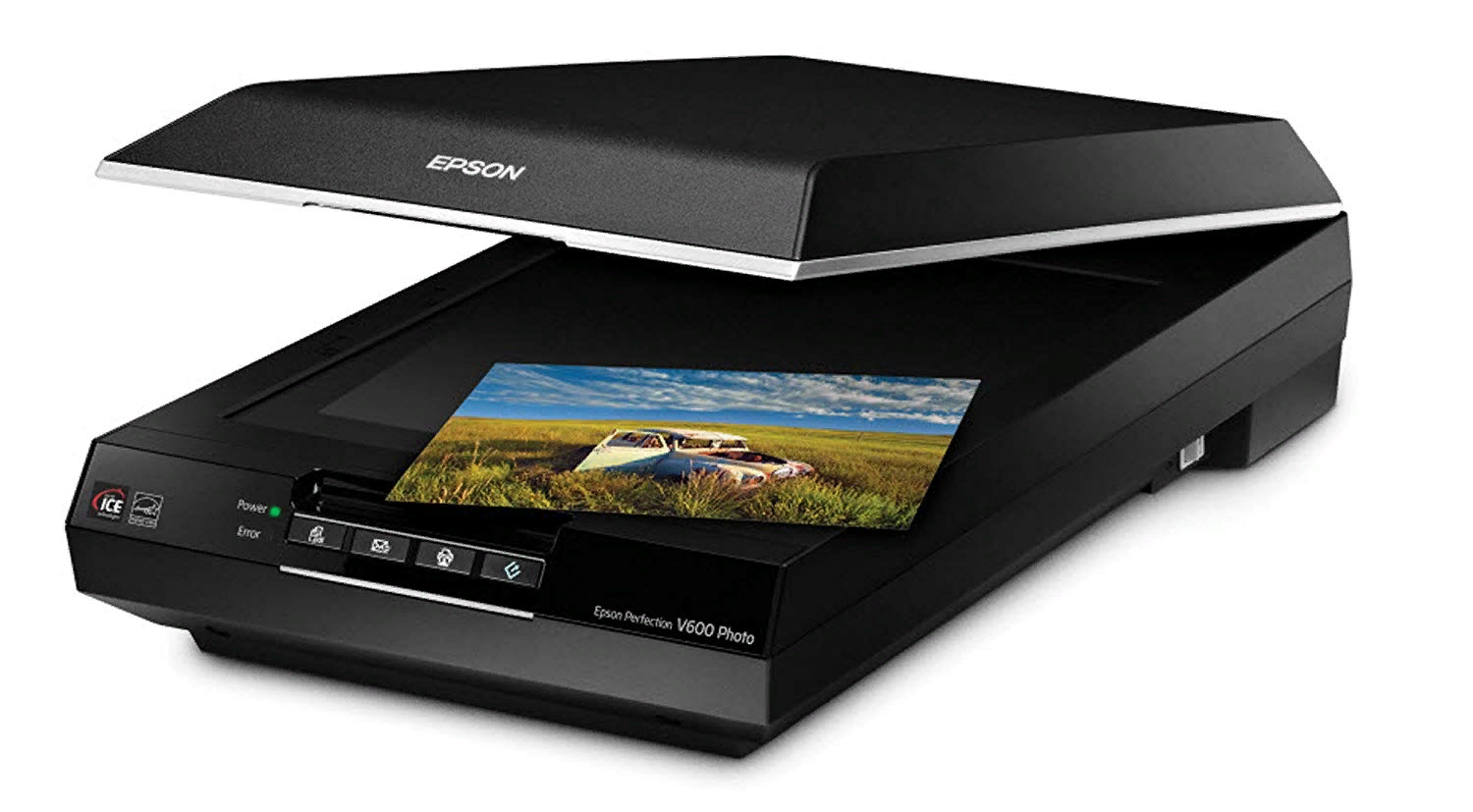 Устройство выполняющее считывание расположенного на плоском носителе (чаще всего бумаге) изображения для передачи информации на расстояние или для преобразования его в цифровой формат.ТиппланшетныйТип датчикаCISИнтерфейсUSB 2.0СовместимостьPC, MACМаксимальный формат бумагиA4Разрешение2400x2400 dpiГлубина цвета48 битГлубина цвета (внешн.)24 битПитание от USBЕстьФормат файла сканированияPDF, многостраничный PDFМощность при работе / в режиме ожидания4.5 Вт / 0.3 ВтРазмеры (ШxВxГ)250x42x367 ммВес1.7 кгAcerCanonEpsonHPGeniusPanasonicДжойстик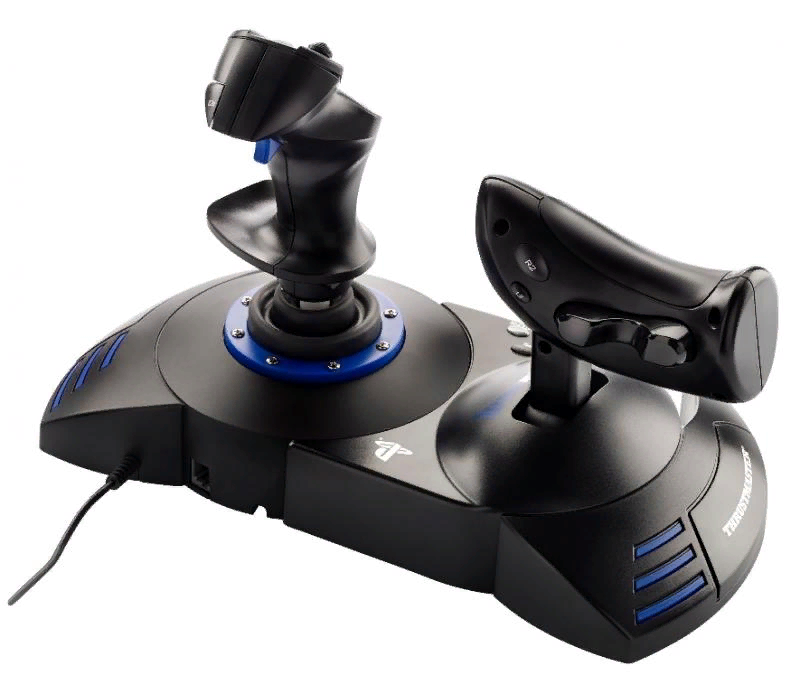 Устройство ввода информации в персональный компьютер, которое представляет собой качающуюся в двух плоскостях вертикальную ручку.Проводной джойстик для ПК, PS3Подключение через USBРучка управления двигателем12 кнопокThrustmasterLogitechTrustSonyDefenderУстройства вывода информации Устройства вывода информации Устройства вывода информации Устройства вывода информации Устройства вывода информации Монитор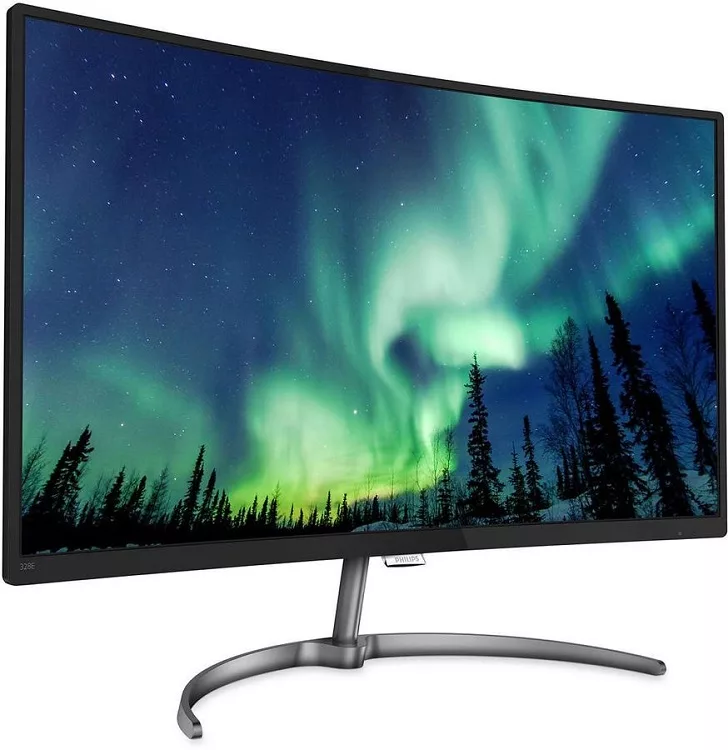 Устройство, предназначенное для воспроизведения видеосигнала и визуального отображения информации, полученной от компьютера.Типигровой ЖК-монитор, широкоформатныйДиагональ24"Разрешение1920x1080@144 Гц (16:9)Тип матрицы экрана  TFT *VAПодсветкаWLEDПодсветка без мерцания (Flicker-Free)естьМакс. частота обновления кадров146 ГцЭкранШаг точки по горизонтали0.2716 ммШаг точки по вертикали0.2716 ммЯркость250 кд/м2Контрастность3000:1Динамическая контрастность80000000:1Время отклика4 мсВремя отклика MPRT1 мсОбласть обзорапо горизонтали: 178°, по вертикали: 178°Максимальное количество цветов16.7 млн.AOCSamsungBenQLGDell
AOC Принтер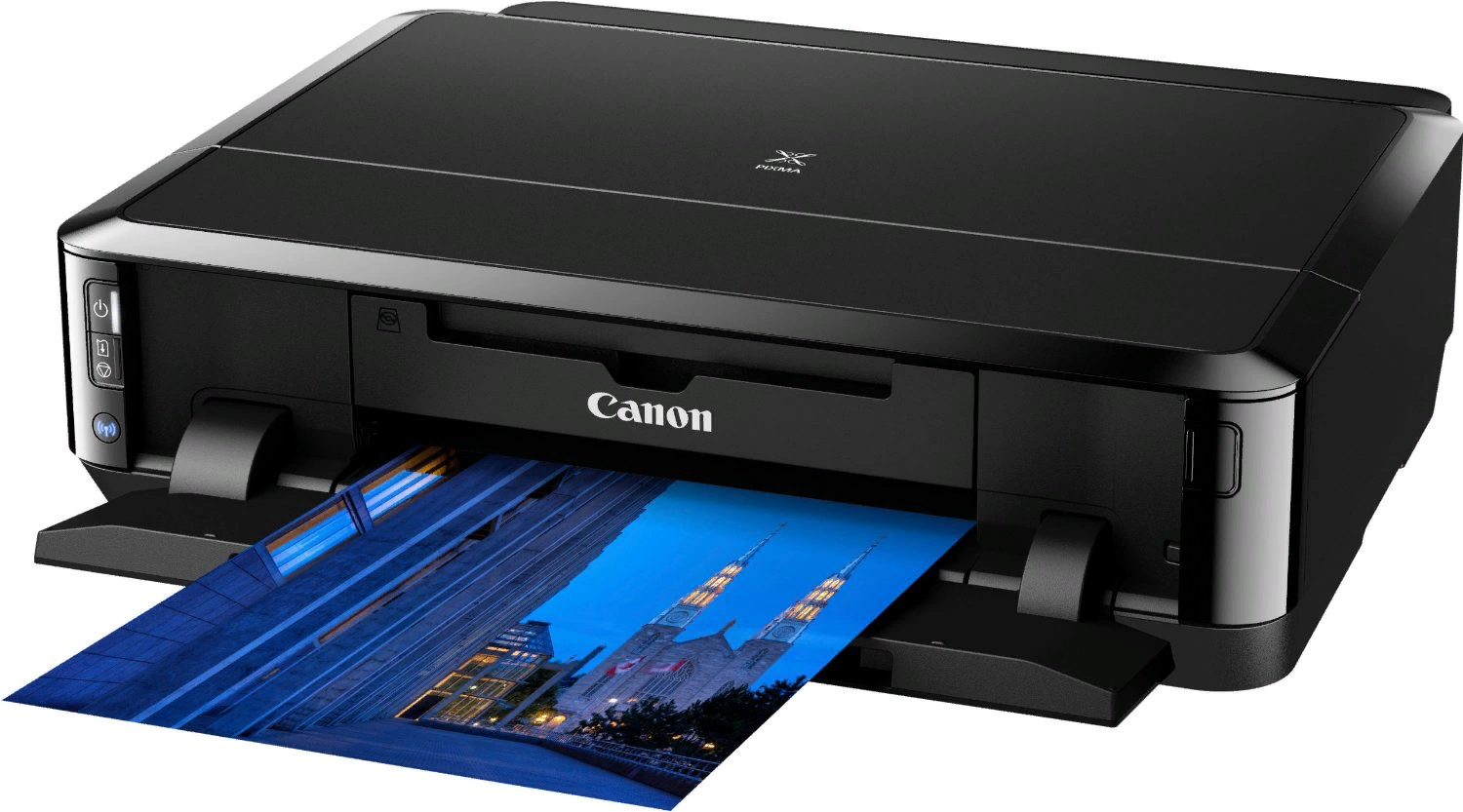 Внешнее периферийное устройство компьютера, предназначенное для вывода текстовой или графической информации, хранящейся в компьютере, на твёрдый физический носитель, обычно бумагу или полимерную плёнку, малыми тиражами (от единиц до сотен) без создания печатной формы.Максимальный форматA4Печать фотографийестьКоличество цветов4Печать без полейестьМаксимальное разрешение для ч/б печати4800x1200 dpiPanasonicToshibaSamsungEpsonCanonКолонки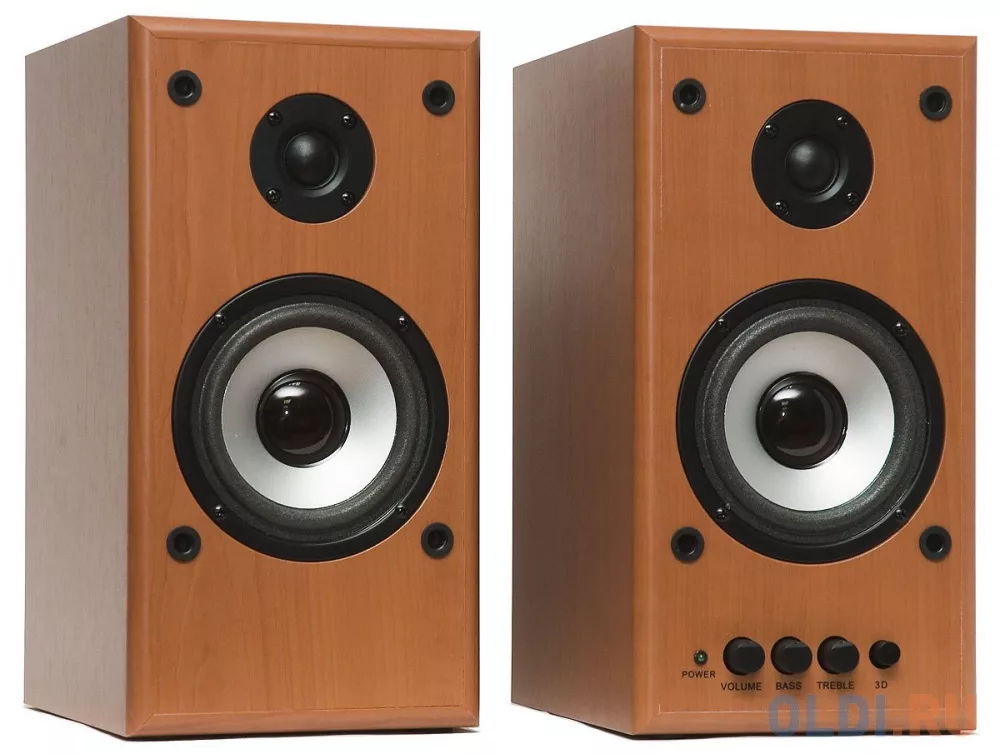 Устройство для воспроизведения звука, оконечное звено усилительного тракта (источник — усилитель — АС); состоит из акустического оформления и вмонтированных в него излучающих головок (обычно динамических).Компьютерная акустика 2.1Суммарная мощность 40 ВтОднополосные колонкиМатериал корпуса колонок: MDFМатериал корпуса сабвуфера: MDFДиапазон частот 40 - 20000 ГцПульт ДУподдержка карт памяти SDJBLMicrolabGeniusSvenLogitech Наушники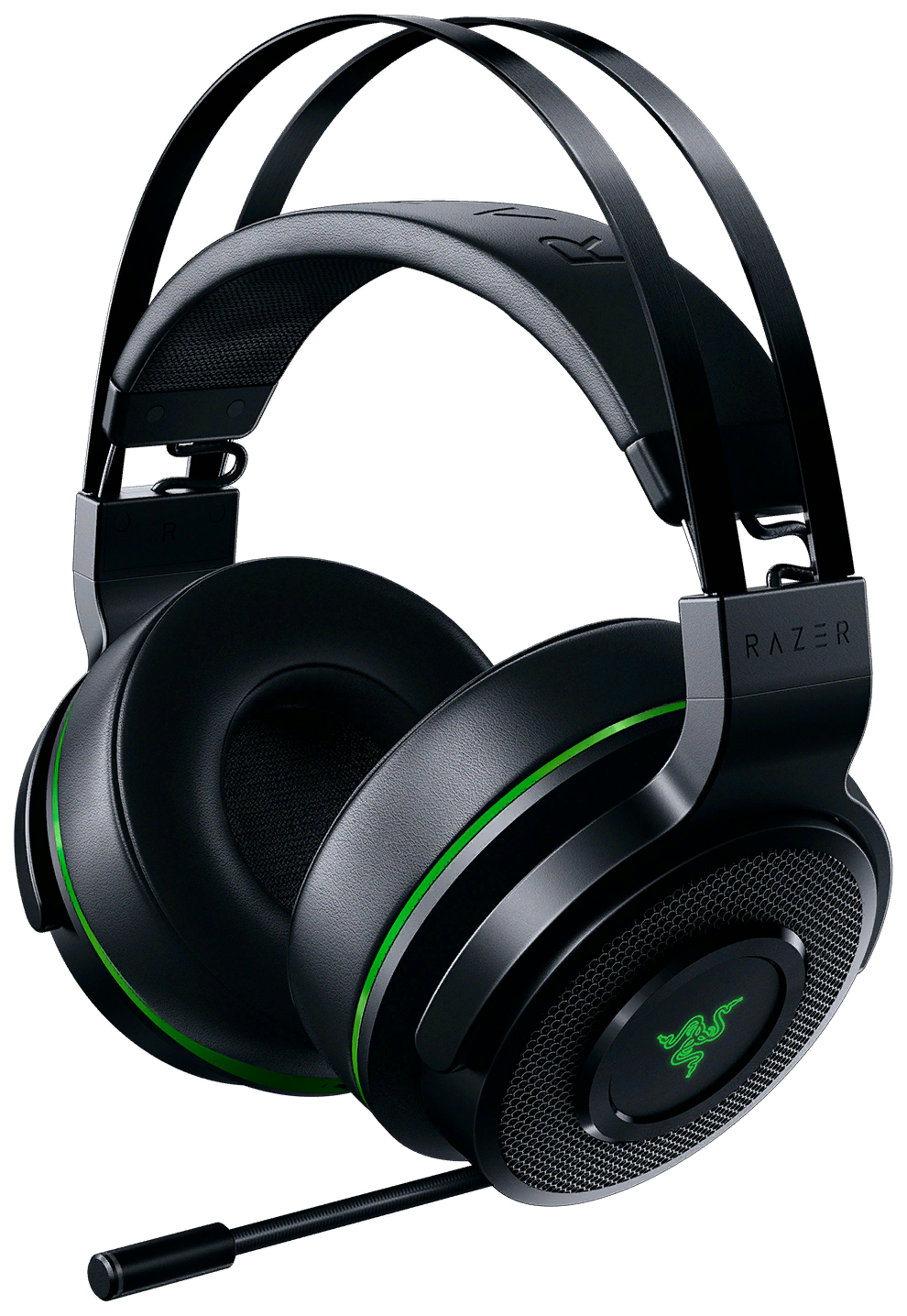 Устройство для персональногопрослушивания музыки, речи или иных звуковых сигналовКомпьютерная гарнитура, игроваяСполноразмерными наушникамиКрепление при помощи оголовьяПодключение: 2 x mini jack 3.5 mmЧастота воспроизведения 20-20000 ГцЧувствительность 105 дБИмпеданс 24 ОмТип подключения: с проводомSonyJBLBeatsPanasinicXiaomi Проектор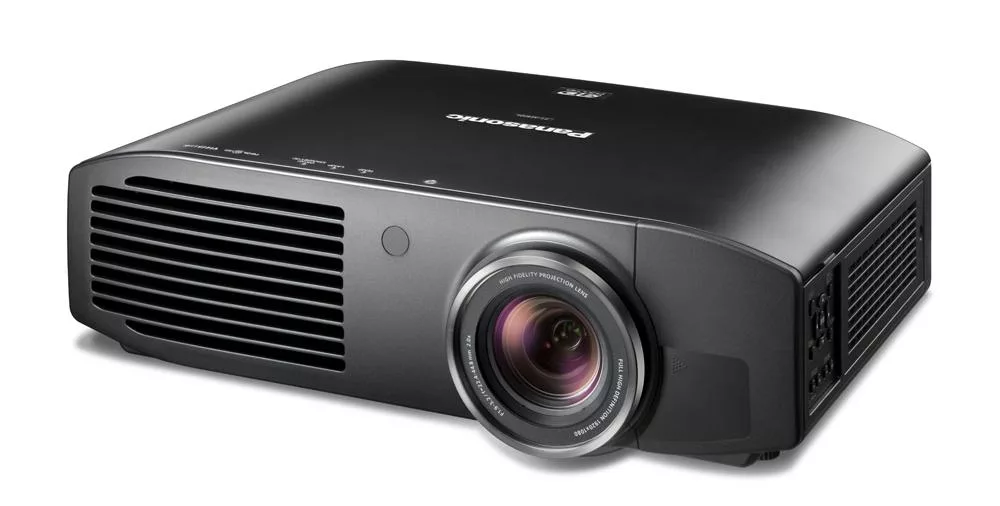 Оптический прибор, предназначенный для создания действительного изображения плоского предмета небольшого размера на большом экране.Cтационарный широкоформатный проекторТехнология DLP, источник света Laser-LEDРазрешение 1920x1080 (Full HD)Световой поток 5000 лмКонтрастность 3000:1Подключение по HDMIПодключение к сети поWi-Fi, EthernetВывод изображения с USB-флэшекВес 7 кгBenQSonyEpsonLGAcerPhilipsПрикрепите файл с заполненной таблицей к этому заданию.  Прикрепите файл с заполненной таблицей к этому заданию.  Прикрепите файл с заполненной таблицей к этому заданию.  Прикрепите файл с заполненной таблицей к этому заданию.  Прикрепите файл с заполненной таблицей к этому заданию.  